                                                                    NOTA INFORMATIVA        Schimbul si retur de mărfuri nu se acceptă. Prin urmare, Vă rugăm insistent  concretizati toate detaliile, pentru a evita probleme ulterioare.         Culoarea produselor poate suferi în funcţie de factorii de mediu: ultaviolet, precipitațiile acide, ect. .                                               FOTO                      MODEL        PRET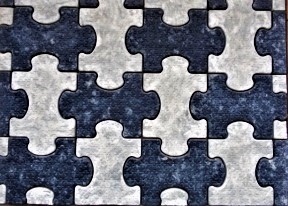              PAVAJ-PAZLEGrosime--- 3,8 cmLungime –   44.5 cmLatime-----28.5  cmGreutate – 85 kg/12 buc/m2         PAVAJ-PAZLEGrosime--- 2,5 cmLungime – 44.5  cmLatime-----28.5   cmGreutate – 55 kg/12 buc/m2      COLOR-     220L/M2     COLOR-      205L/M2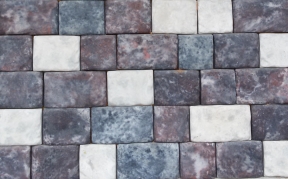     PAVAJ-STARII GOROD H-3UN COMPLECT 3 PETREGrosime—3 cmLungime – 20 cm/15 cm/12 cmLatime-----12 cm/12 cm/12 cmGreutate – 60 kg/ 19 compl/m2       COLOR-    220L/M2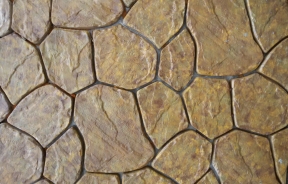             PAVAJ-CORSICAUN COMPLECT 6 PETRE-0.382 m2Grosime--- 4.5 cmGreutate - -90 kg/ 2.6 compl /m2             PAVAJ-CORSICAUN COMPLECT 6 PETRE-0.382 m2Grosime--- 2.5 cmGreutate - -55 kg/2.6 compl /m2     COLOR-    240L/M2      COLOR-    210L/M2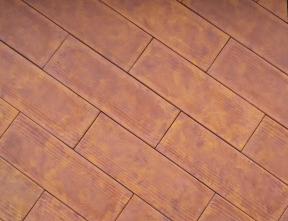       PAVAJ- DOSCA (PARCHET)Grosime---3.8 cmLungime – 60 cm Latime-----20 cmGreutate – 85 kg/8.7 buc/m2              PAVAJ- DOSCA (PARCHET)Grosime---2.5 cmLungime – 60 cm Latime-----20 cmGreutate – 55 kg/8.7 buc/m2              COLOR-     220L/M2     COLOR-     205L/M2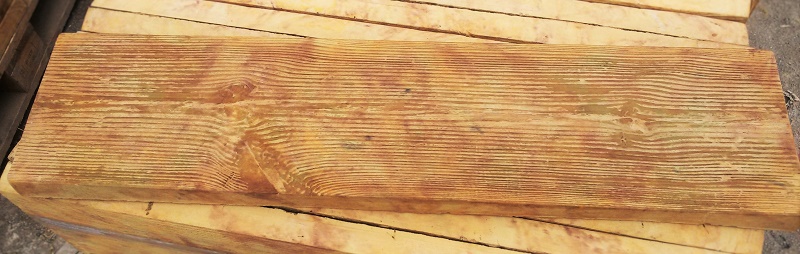    PAVAJ- DOSCA (PARCHET)Grosime---4.5 cmLungime – 100 cm Latime------25 cmGreutate – 90 kg/4 buc/m2          COLOR-     290L/M2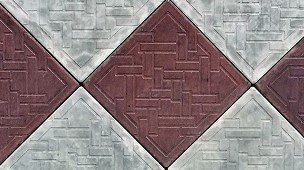     PAVAJ- SAMARCANDGrosime---3.5 cmLungime – 38.5 cm Latime-----38.5  cmGreutate – 80 kg/6.75 buc/ m2      PAVAJ- SAMARCANDGrosime---2.5 cmLungime – 39.5  cm Latime-----39.5   cmGreutate – 55 kg/6.75 buc/ m2               COLOR-    220L/M2     COLOR-     205L/M2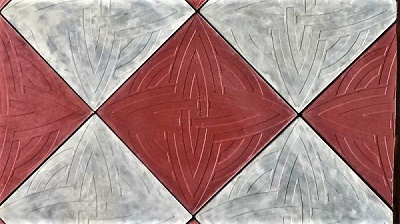            PAVAJ- ROZA VETROVGrosime---3.8 cmLungime –  39.5 cm Latime-----39.5  cmGreutate – 85 kg/6.6 buc/ m2              PAVAJ- SAMARCANDGrosime---2.5 cmLungime – 40 cm Latime-----40 cmGreutate – 55 kg/6.6 buc/ m2               COLOR-    220L/M2     COLOR-     205L/M2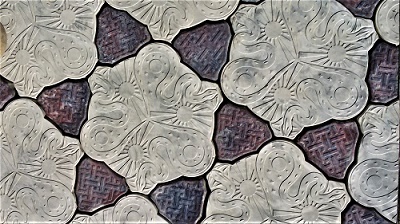       PAVAJ- TANET ZMEIUN COMPLECT  1MARE+2MICIGrosime---3.8 cmLungime – 45 cm Latime-----45 cmGreutate – 85 kg/5.7 compl /m2PAVAJ- TANET ZMEI Grosime---2.5cmLungime – 45 cm Latime-----45 cmGreutate – 55 kg/5.7 compl /m2       COLOR-     240L/M2     COLOR-    215L/M2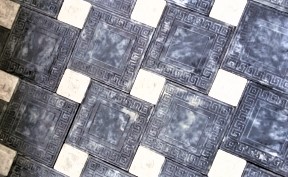           PAVAJ- GOTICA+CUBGrosime---4 cmLungime – 30.5 cm /CUB 12 cmLatime-----30.5 cm/CUB 12 cmGreutate – 85 kg/ 9.3buc/m2          PAVAJ- GOTICA+CUBGrosime---2.5 cmLungime – 30.5 cm/CUB 12 cmLatime-----30.5 cm/CUB 12 cmGreutate – 55 kg/9.3 buc/m2        COLOR-                                                                      240L/M2   COLOR-   215L/M2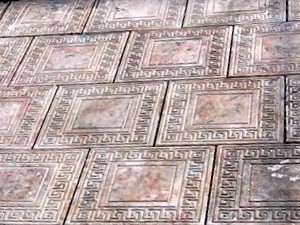          PAVAJ- GOTICA+CUBGrosime---4 cmLungime – 30.5 cm Latime-----30.5 cmGreutate – 85 kg/ 10.75 buc/m2          PAVAJ- GOTICA+CUBGrosime---2.5 cmLungime – 30.5 cmLatime-----30.5cmGreutate – 55 kg/10.75 buc/m2         COLOR-                                                                 220L/M2   COLOR-   205L/M2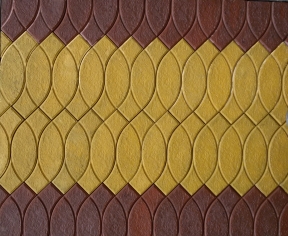      PAVAJ- VOLNAGrosime---4 cmLungime – 40 cm Latime-----10 cmGreutate – 85 kg/25 buc/m2               PAVAJ- VOLNAGrosime---2.5 cmLungime – 40 cm Latime-----10 cmGreutate – 55 kg/25 buc/m2            COLOR-    220L/M2      COLOR-     205L/M2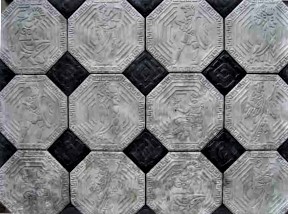     PAVAJ- GRECIAUN COMPLECT  1MARE+1MICAGrosime---4 cmLungime – 30 cm Latime-----30 cmGreutate – 85 kg/11.5 buc/m2                 PAVAJ- GRECIAGrosime---2.5 cmLungime – 30 cm Latime-----30 cmGreutate – 55 kg/11.5 buc/m2            COLOR-     225L/M2      COLOR-     215L/M2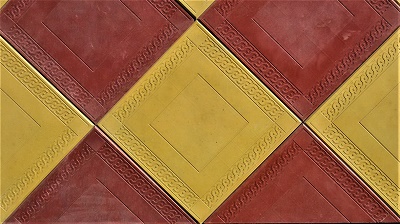           PAVAJ- ORNAMENTGrosime---5 cmLungime – 40 cm Latime-----40 cmGreutate – 105 kg/6.25 buc/m2                 PAVAJ- ORNAMENTGrosime---2.5 cmLungime – 40 cm Latime-----40 cmGreutate – 55 kg/6.25 buc/m2            COLOR-     225L/M2       COLOR-     205L/M2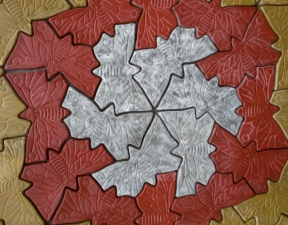        PAVAJ-FLUTURASGrosime---4 cmLungime – 40 cmLatime-----21 cmGreutate – 85 kg/13 buc/m2                 PAVAJ-FLUTURASGrosime---2.5 cmLungime – 40 cmLatime-----21 cmGreutate – 55 kg/13 buc/m2            COLOR-     200L/M2      COLOR-     180L/M2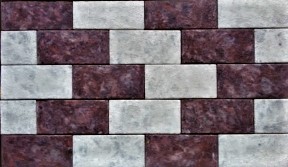     PAVAJ-CHIRPICECGrosime---3 cmLungime – 23.5 cmLatime-----11.5 cmGreutate – 81 kg/37 buc/m2                 PAVAJ- CHIRPICECGrosime---2 cmLungime – 23.5 cmLatime-----11.5 cmGreutate – 50 kg/37buc/m2             COLOR-      220L/M2      COLOR-     200L/M2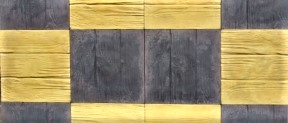              PAVAJ-DOSCA KGrosime---3 cmLungime – 30 cmLatime-----30 cmGreutate – 85 kg/11 buc/m2                 PAVAJ-DOSCA KGrosime---2 cmLungime – 30 cmLatime-----30 cmGreutate – 50 kg/11 buc/m2            COLOR-      210L/M2      COLOR-     200L/M2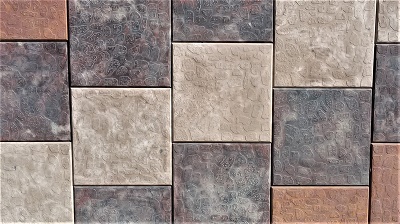     PAVAJ-GALICA KGrosime---2.5 cmLungime – 25 cmLatime-----25 cmGreutate – 50 kg/16 buc/m2          COLOR-     205L/M2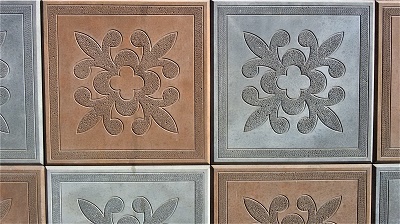     PAVAJ-FLOARE  KGrosime---3 cmLungime – 30 cmLatime-----30  cmGreutate – 50 kg/16 buc/m2           COLOR-      210L/M2      SUR-     190L/M2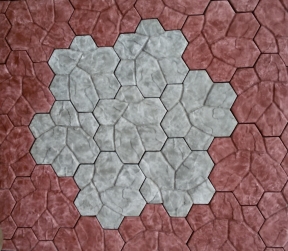             PAVAJ-ROZA Grosime---3.5 cmLungime –-28 cm  Latime-----28 cmGreutate – 85 kg/12.5 buc/m2          COLOR-   200L/M2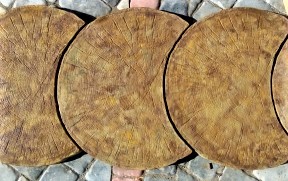 ELEMENT -TRUNCHIФ-60смGrosime---5 cmLungime – 60 cm Latime-----38 cmGreutate – 21 kg/ buc    COLOR-   70L/BUC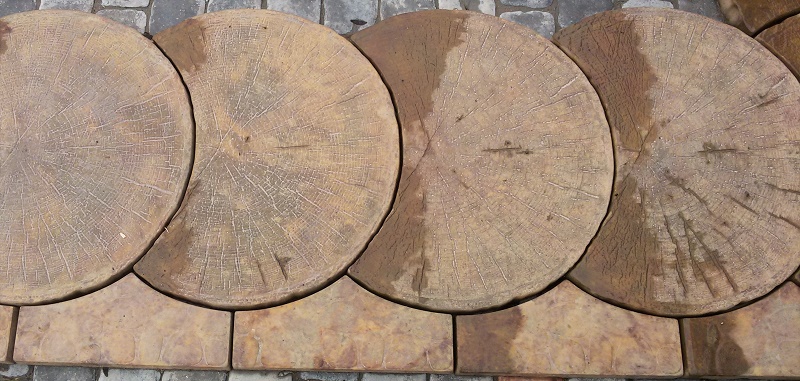    ELEMENT LATERAL PENTRUPAVAJ-TRUNCHI   Ф-60смGrosime---5 cmLungime – 38 cm Latime-----10 cmGreutate – 5 kg/ buc    COLOR-   10L/BUC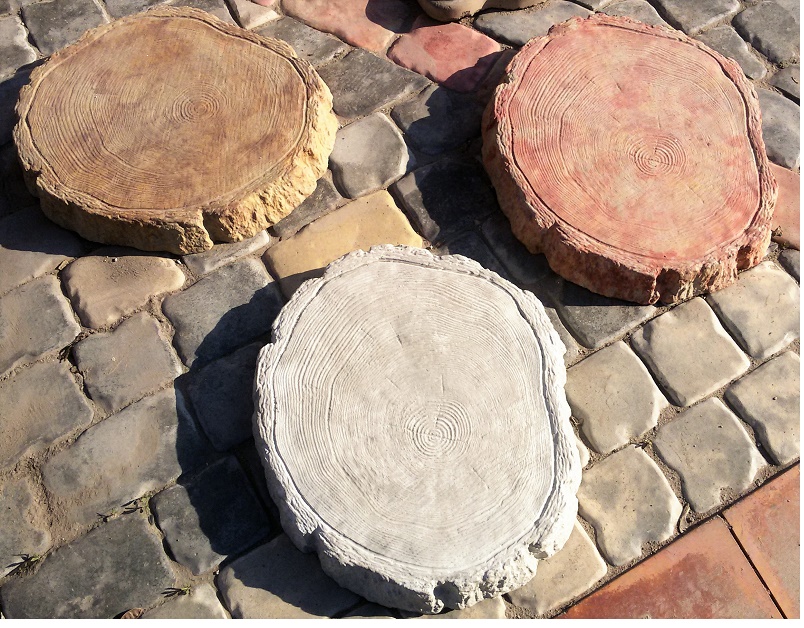     ELEMENT -BUTUC Ф-60 смGrosime---5 cmLungime – 43 cm Latime-----38 cmGreutate – 16 kg/ buc    COLOR-   70L/BUC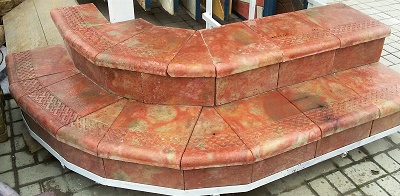  ELEMENT- TREAPTA COMPLECT O TREAPTA+O PLACA LATERALA    TREAPTAGrosime---3.3  cmLungime – 34.5 cm Latime-----28.5  cmGreutate – 10 kg/compl     LATERALA   Grosime---2.5  cmLungime – 28.5 cm Latime-----15  cmGreutate – 3 kg/compl      COLOR-  60L/COMPL50L/TREAPTA      GRI-  48L/ COMPL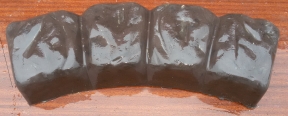             BORDUR №1 SEMIROTUND-  BULIJNIC-4 PETRE                 CERC LA COPAC Un complect 8 bucINTERIOR  ф-100 cmEXTERIOR  ф—90 cmInnaltime—7 cmLungime – 46 cm Latime-----13 cmGreutate – 8 kg/ buc    COLOR-   40L/BUC      GRI-  35L/BUC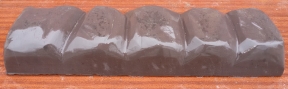       BORDUR №2  BULIJNICInnaltime—7 cmLungime – 50 cm Latime-----13 cmGreutate – 9 kg/ buc  COLOR- 65L/BUC     GRI- 55L/BUC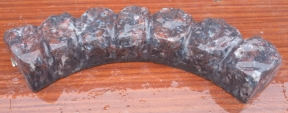         BORDUR №3 SEMIROTUND 8 PETRECERC LA COPACUn complect 4 bucINTERIOR  ф-66 cmEXTERIOR  ф-90 cmInnaltime—7 cmLungime – 69 cm Latime-----13 cmGreutate -12  kg/buc  COLOR- 65L/BUC     GRI-  55L/BUC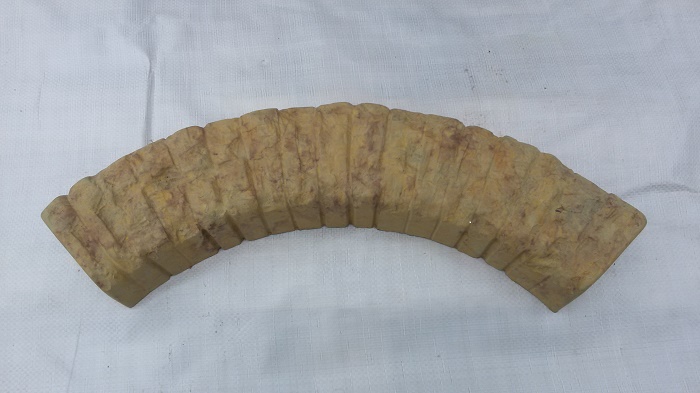          BORDUR №4 SEMIROTUND  LAPSACERC LA COPACUn complect 4 bucINTERIOR  ф-62 cmEXTERIOR  ф-86 cmInnaltime—7 cmLungime – 66 cm Latime-----13 cmGreutate – 10 kg/buc   COLOR- 65L/BUC     GRI-  55L/BUC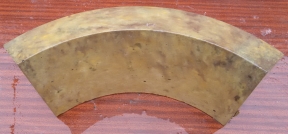        BORDUR №5 SEMIROTUNDCERC LA COPACUn complect 4 bucINTERIOR  ф-45 cmEXTERIOR  ф-5 8 cmInnaltime—20 cmLungime – 45 cm Latime-----6 cmGreutate – 12 kg/buc   COLOR- 65L/BUC     GRI-  55L/BUC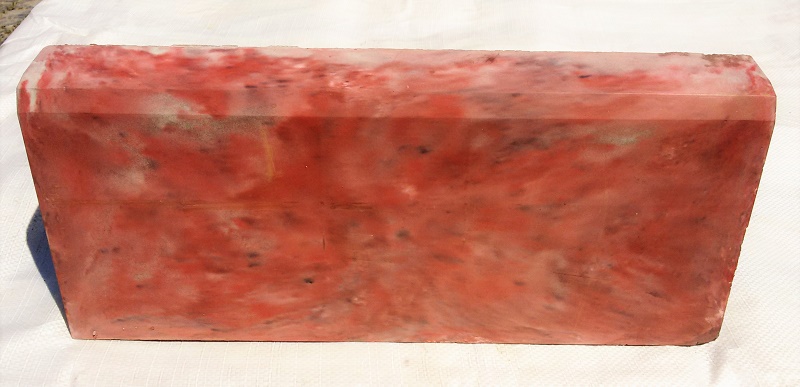         BORDUR  №6Innaltime—20  cmLungime – 50 cm Latime-----6.5 cmGreutate – 15 kg/buc            BORDUR  №7Innaltime—20  cmLungime – 100 cm Latime-----7 cmGreutate – 36 kg/buc    COLOR- 70L/BUC     GRI-  60L/BUC    COLOR- 140L/BUC     GRI-  130L/BUC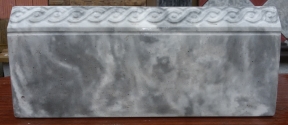       BORDUR №8          COSICICAInnaltime—20  cmLungime – 50 cm Latime-----5  cmGreutate – 10 kg/buc     COLOR-    55L/BUC     GRI-   50L/BUC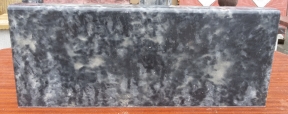        BORDUR №9             SIMPLU Innaltime—20 cmLungime – 50 cm Latime-----4 cmGreutate – 8.2 kg/buc    COLOR-    45L/BUC     GRI-   40L/BUC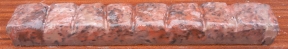          BORDUR №10  ECOInnaltime—5 cmLungime – 47 cm Latime-----5 cmGreutate – 3.5 kg/buc    COLOR-    30L/BUC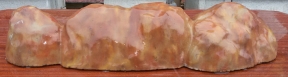        BORDUR  №11            GREDAInnaltime—12 cmLungime –- 55 cm Latime-----13 cmGreutate -  12 kg/buc    COLOR-   60L/BUC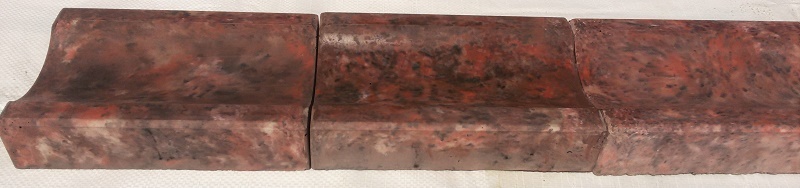        ULUC №1Innaltime—6 cmLungime –- 25 cm Latime-----16 cmGreutate -  4.3 kg/buc    COLOR-    30L/BUC     GRI-   25/BUC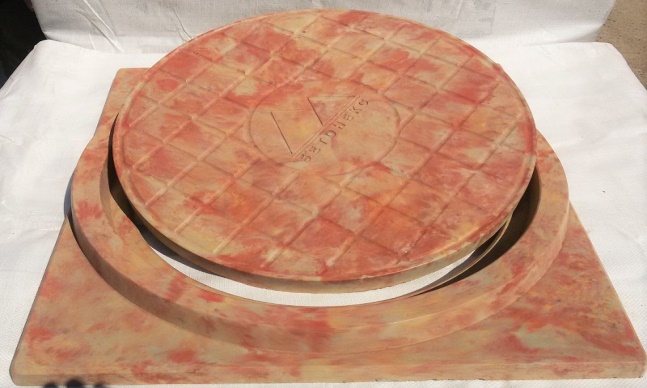 TRAPA CANALIZAREGreutate -  68 kg/complTALPA-72*78 cm Greutate -  34 kg/bucCAPACDiametru-68 cmGreutate – 34  kg/bucCOLOR-600L GRI-550L/COMPL400L/TALPA200L/CAPAC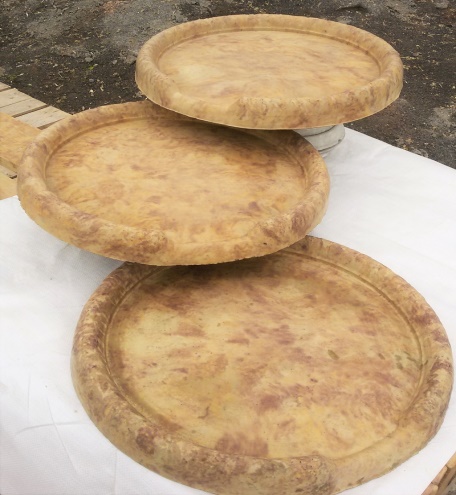      CASCADADiametru—60 cmInnaltime —8 cmGreutate -  25 kg/buc    COLOR  200L/BUC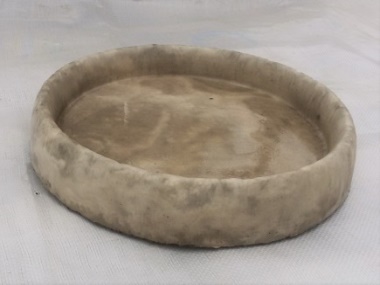           BOL № 1        PENTRU APADiametru—40 cmInnaltime —7 cmGreutate -  12 kg/buc   COLOR 120L/BUC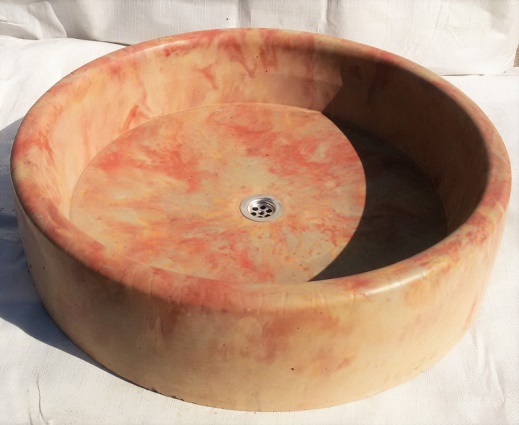           BOL № 2       PENTRU APADiametru—70 cmInnaltime —18 cmGreutate -  67 kg/buc   COLOR 600L/BUC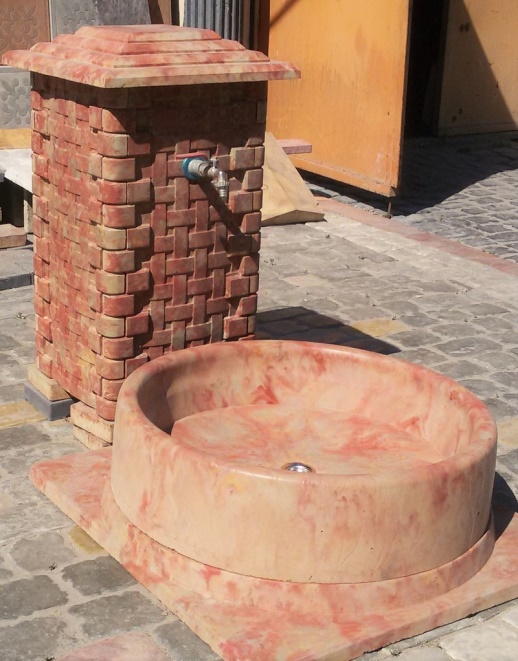       COMPLECT  ROBINETCOAMA STILP 45*45 WIN  GHIVECI  Innaltime—70 cmBOL PENTRU APA Diametru—70 cmTALPA-72*78 cm   Greutate -  170 kg/buc     COLOR 1560 L/COMPL    160L/BUC*    400L/BUC    600L/BUC   400L/TALPA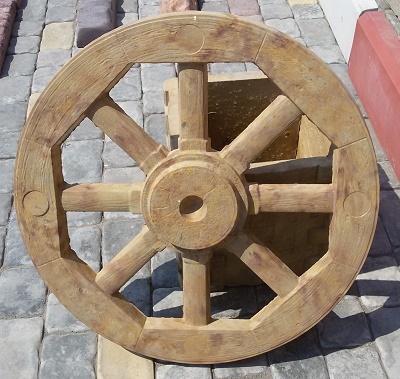            ROATADiametru—70 cmGrosime—6 cmGreutate -  20 kg/buc   300L/BUC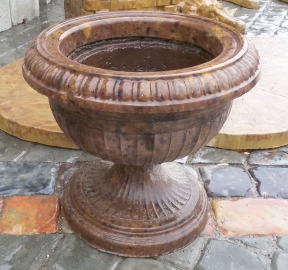    GHIVECI №1  Ф-26смInnaltime—38 cmGreutate -  20 kg/buc    GHIVECI №2  Ф-20смInnaltime—34 cmGreutate - 16 kg/buc  400L/BUC  300L/BUC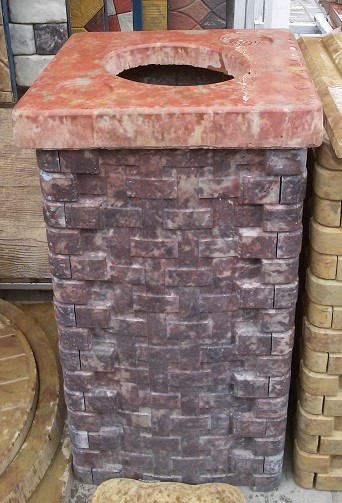         CAPAC-URNA       CAPAC-URNA №1  COMPLECTInnaltime—35 cmLungime –-38 cm Latime-----38 cmGreutate - 20 kg/bucCAPAC-URNA №2  COMPLECTInnaltime—70 cmLungime –-38 cm Latime-----38 cmGreutate -  40 kg/buc   80L/BUC   300L/BUC    450L/BUC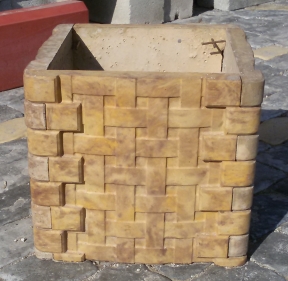        GHIVECI №3Innaltime—35 cmLungime –-38 cm Latime-----38 cmGreutate - 32 kg/buc       GHIVECI №4Innaltime—70 cmLungime –-38 cm Latime-----38 cmGreutate -  64 kg/buc   220L/BUC    370L/BUC     GHIVECI №5Innaltime—36 cmLungime –-52 cm Latime-----52 cmGreutate - 43 kg/buc  240L/BUC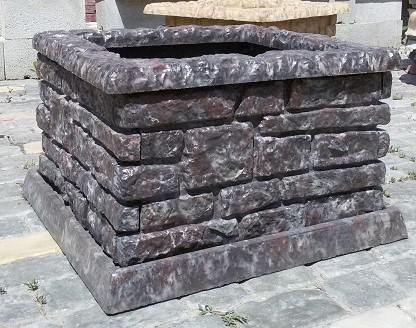          GHIVECI №6Innaltime—40 cmLungime –-66 cm Latime-----66 cmGreutate – 52 kg/buc   400L/BUC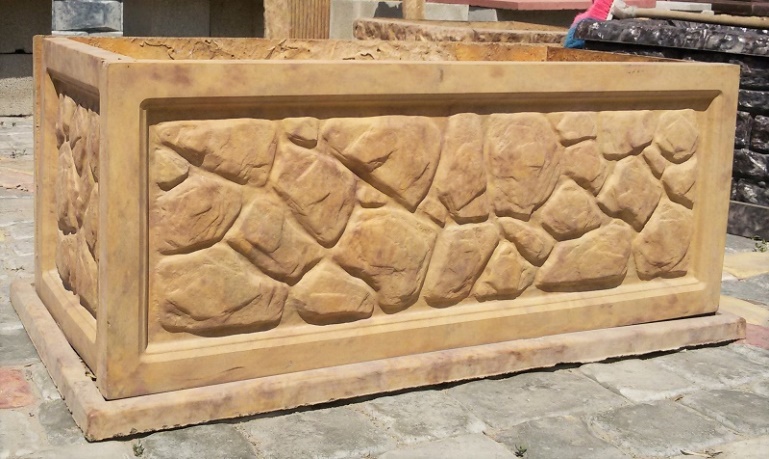          GHIVECI №7Innaltime—40 cmLungime –-95 cm Latime-----47 cmGreutate – 55 kg/buc  450L/BUC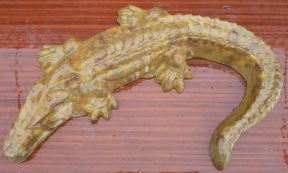       FIGURA CROCODILInnaltime—9 cmLungime –-110 cm Latime-----25 cmGreutate - 44 kg/buc  400L/BUC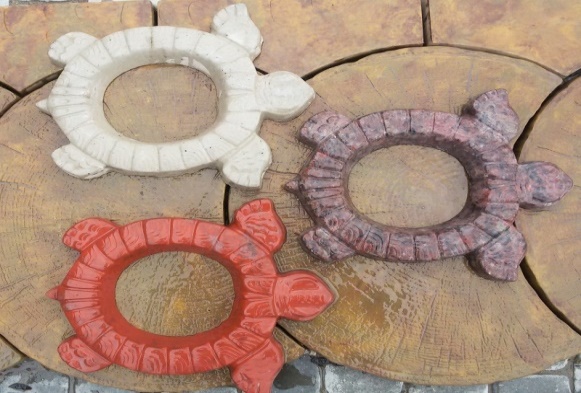     BROSCUTA TISTOASAInnaltime—4 cmLungime –- 39 cm Latime-----33 cmGreutate -  5 kg/buc    COLOR-   40L/BUC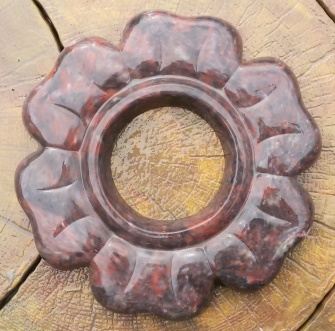 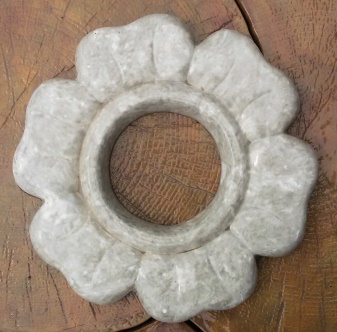      ROMANITAInnaltime—4 cmDiametru—37 cmGreutate -   7.5 kg/buc    COLOR-   45L/BUC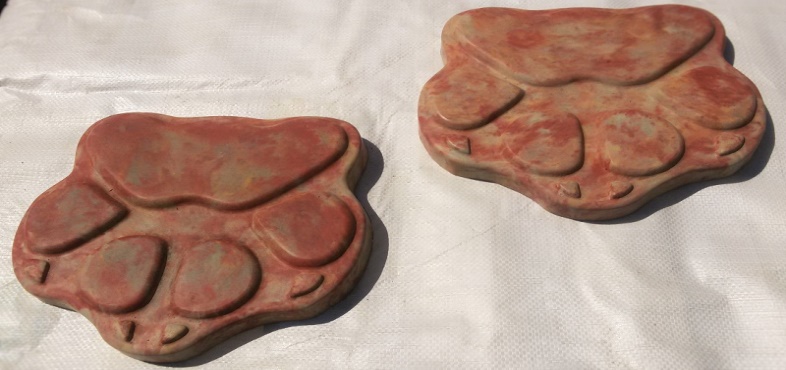        URMA №1 CIINEInnaltime—3 cmLungime –-30 cm Latime-----30 cmGreutate – 6  kg/buc  50L/BUC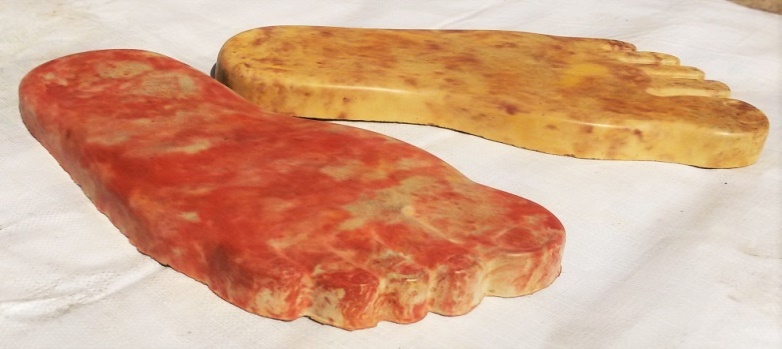       URMA №2   TALPIInnaltime—3 cmLungime –-54 cm Latime-----20  cmGreutate – 11.5  kg/buc   60L/BUC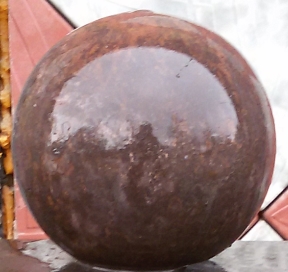 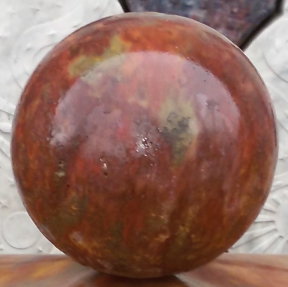   SFERA   DECORATIVAФ-150Ф-200Ф-250 180L/BUC300L/BUC 350L/BUC 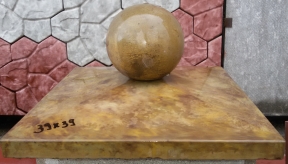 CAPAC PENTRU STILPI30x30*8 cm39x39*8 cm49x49*6.5 cm*PRETUL INDICAT  E FARA SFERA60L/BUC*80L/BUC*115L/BUC*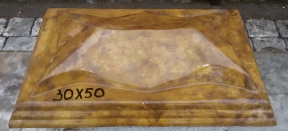 CAPAC PENTRU STILP30*50*12cm Cod-MD -----------------------   20 kg/buc                     140L/BUC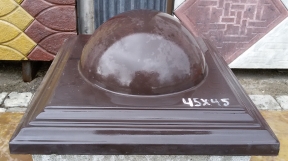 CAPAC  PENTRU STILP45*45*18cm Cod-VIN----------------------34 kg/buc 170L/BUC*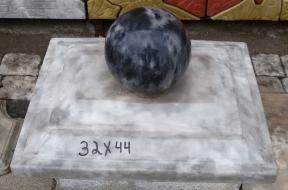 CAPAC  PENTRU STILP32*44*8 cm  Cod-OD---------------------18 kg/buc*PRETUL INDICAT  E FARA SFERA140L/BUC*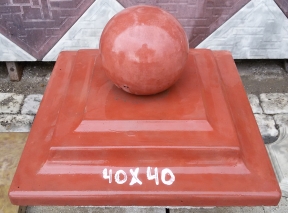   CAPAC  PENTRU STILP32*32*8cm  Cod- OD----------------------10 kg/bu40*40*8cm  Cod- OD----------------------17 kg/buc*PRETUL INDICAT  E FARA SFERA125 L/BUC*140L/BUC*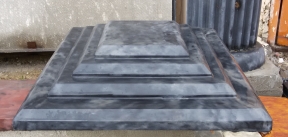    CAPAC  STILP    Cod-VIN30.5*30.5*6 cm -7 kg/buc31.5*31.5*6 cm -9 kg/buc36*36*6 cm - ---12 kg/buc40*40*8.5cm ---18 kg/buc -45*45*8,8 cm---25 kg/buc50*50*11 cm----38 kg/buc120L/BUC*125L/BUC*140L/BUC*150L/BUC*160L/BUC*190L/BUC*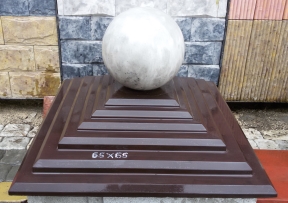     CAPAC   STILP Cod-VIN50*50*11cm-----38 kg/buc56*56*11.5cm--46 kg/buc60*60*13.5cm -70 kg/buc 65*65*14cm----71 kg/buc*PRETUL INDICAT  E FARA SFERA190L/BUC*210L/BUC*230L/BUC*260L/BUC*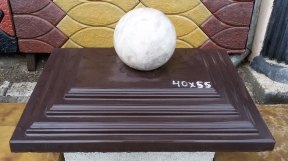    CAPAC   STILP  Cod-VIN36*50*7cm---19 kg/buc40*55*9 cm --29 kg/buc50*65*13cm -58 kg/buc44*66*7.5cm-50 kg/buc*PRETUL INDICAT  E FARA SFERA180L/BUC*200L/BUC*250L/BUC*230L/BUC*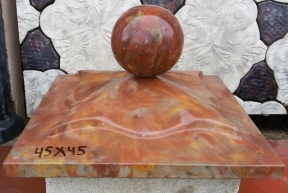 CAPAC  PENTRU STILP          Cod-MD45*45*10 cm --25 kg/buc50*50*12  cm -35 kg/buc55*55*13  cm -40 kg/buc*PRETUL INDICAT  E FARA SFERA100L/BUC*160L/BUC*180L/BUC*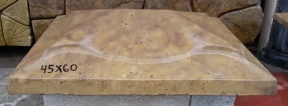   CAPAC PENTRU STILP            Cod-MD45*60*13cm--35 kg/buc160L/BUC*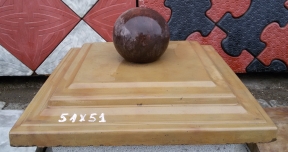    CAPAC  PENTRU STILP           Cod-OD51*51* 8cm-35 kg/buc50*50* 8cm-32 kg/buc  *PRETUL INDICAT  E FARA SFERA160L/BUC*160L/BUC*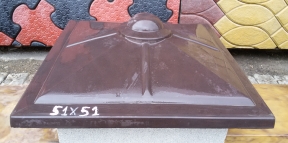     CAPAC  PENTRU STILP             Cod-VIN51*51*14cm-28 kg/buc  160L/BUC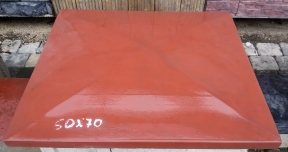    CAPAC  PENTRU STILP              Cod-OD60*70*13cm-40 kg/buc  70*98*14cm-48 kg/buc  250L/BUC300L/BUC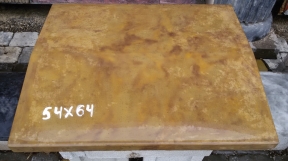      COAMA PENTRU GARD50*18*4.5cm ----8 kg/buc   39*27*5.5cm ----10kg/buc   39*35*6cm ------15 kg/buc   50*30*7cm-------17kg/buc   45*40*5cm-------18kg/buc     45*45*5.5cm----21 kg/buc     54*65*6cm-------39kg/buc     50L/BUC60L/BUC75L/BUC80L/BUC95L/BUC110L/BUC145L/BUC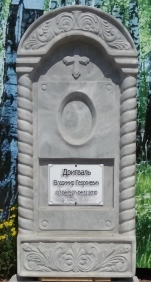       MONUMENT №1                        KOSICICA 1600L/complect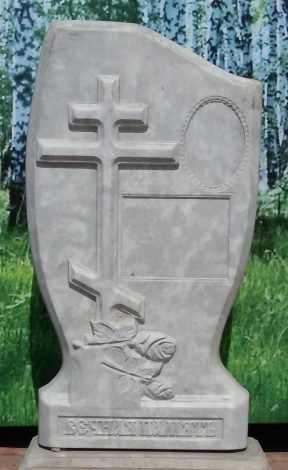        MONUMENT №2                                    ROZA 1400L/complect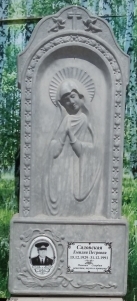  MONUMENT №3  ROZA      MAICA DOMNULUI1800L/complect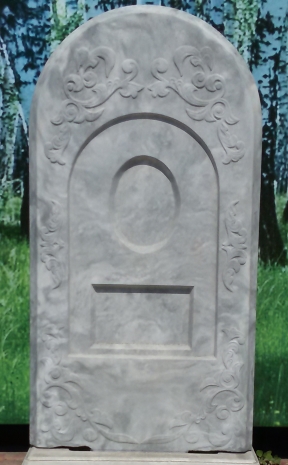      MONUMENT №4                  SIMPLU1400L/complect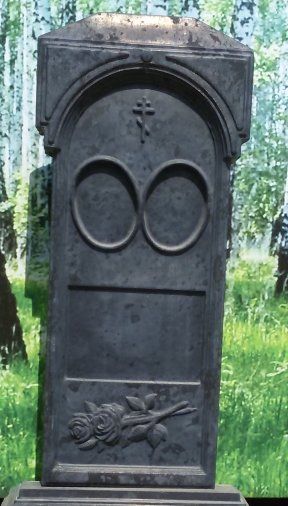      MONUMENT №5                  2 FOTO     1500L/complect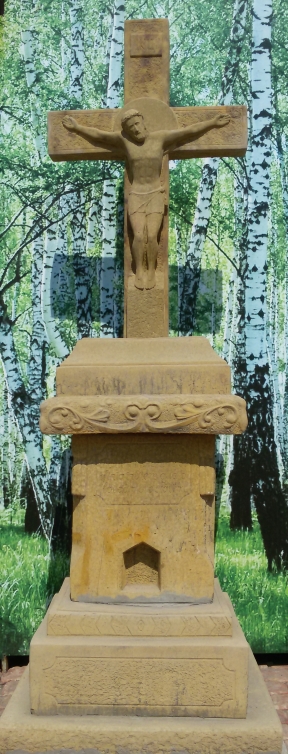             RASTIGNIRE5500L/complect